Сумська міська радаВиконавчий комітетРІШЕННЯРозглянувши подання служби у справах дітей Сумської міської ради, відповідно до статей 5, 6, 8, 11 Закону України «Про забезпечення організаційно-правових умов соціального захисту дітей-сиріт та дітей, позбавлених батьківського піклування», пунктів 22, 24 Порядку провадження органами опіки та піклування діяльності, пов’язаної із захистом прав дитини, затвердженого постановою Кабінету Міністрів України від 24.09.2008 № 866 «Питання діяльності органів опіки та піклування, пов’язаної із захистом прав дитини», керуючись підпунктом 8 пункту «б» статті 32, підпунктом 4 пункту «б» частини першої статті 34, частиною першою статті 52 Закону України «Про місцеве самоврядування в Україні», виконавчий комітет Сумської міської радиВИРІШИВ:1. Надати статус дитини, позбавленої батьківського піклування:1.1. ОСОБА_1, ДАТА_1 року народження, на підставі    Акту  закладу охорони здоров’я та органу внутрішніх справ України про дитину, яку батьки (матір або батько), інші родичі або законний представник відмовилися забрати з пологового будинку, іншого закладу охорони здоров’я, складеного 26.04.2018 року.  1.2. ОСОБА_2, ДАТА_2 року народження, на підставі    Акту  закладу охорони здоров’я та органу внутрішніх справ України про дитину, яку батьки (матір або батько), інші родичі або законний представник відмовилися забрати з пологового будинку, іншого закладу охорони здоров’я, складеного 13.04.2018 року; державна реєстрація народження проведена відповідно до частини першої статті 135 Сімейного кодексу України.  1.3. ОСОБА_3, ДАТА_3 року народження, на підставі висновку лікарсько-консультативної комісії КЗ СОР «Сумський обласний клінічний психоневрологічний диспансер ім. О.В. Співака»  про наявність у батька, матері дитини тривалої хвороби, яка перешкоджає виконанню батьківських обов’язків № ІНФОРМАЦІЯ_1 від 27.04.2018 року; відомості про батька записані відповідно до частини першої статті 135 Сімейного кодексу України.2. Влаштувати:2.1. Малолітню ОСОБА_1, ДАТА_1 року народження, до державного закладу на повне державне забезпечення.2.2. Малолітнього ОСОБА_2, ДАТА_2 року народження, до державного закладу на повне державне забезпечення.Міський голова						                            О.М. ЛисенкоПодопригора 701-915Надіслати: Подопригорі В.В.- 3 екз.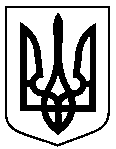 від 15.05.2018   №  268Про надання статусу дитини, позбавленої батьківського піклування,  влаштування дітей на повне державне забезпечення